Publicado en Madrid el 08/04/2024 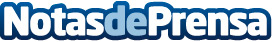 Northgate Renting Flexible nombra a Pedro Carrascal director de Recursos HumanosPedro Carrascal asume la dirección de Recursos Humanos de Northgate tras diez años como gerente de la delegación de la compañía en BilbaoDatos de contacto:Sheridan Comunicación Sheridan Comunicación+34 915 350 068Nota de prensa publicada en: https://www.notasdeprensa.es/northgate-renting-flexible-nombra-a-pedro Categorias: Nacional Madrid Nombramientos Recursos humanos Movilidad y Transporte http://www.notasdeprensa.es